Part I:	Permittee Information * The owner must be a principal executive officer or ranking elected official for the city/town/entity that owns/operates the permitted MS4.  Any permit enforcement actions will be sent to the owner on record.Part II:	Primary Contact**** The primary contact is the responsible party who will oversee the day-to-day permit compliance and Stormwater Management Program implementation.  With the exception of enforcement actions, permit communications originating from NCDEQ will be sent to the primary contact and will be copied to the other contacts listed below.Part III:	Other ContactsPart IV:	Required Supplemental InformationSubmit one (1) hard copy and one (1) electronic copy of a Draft Stormwater Management Plan (SWMP) with this permit renewal application.  The Draft SWMP must be in the current NCDEQ SWMP Template format and shall include all required information in order for the permit renewal application to be considered complete.  Part V:	CertificationBy my signature below I hereby certify, under penalty of law, that this document and all attachments were prepared under my direction or supervision in accordance with a system designed to assure that qualified personnel properly gather and evaluate the information submitted.  Based on my inquiry of the person or persons who manage the system, or those persons directly responsible for gathering the information, the information submitted is, to the best of my knowledge and belief, true, accurate, and complete.I am aware that there are significant penalties for submitting false information, including the possibility of fines and imprisonment for knowing violations.  I am also aware that incomplete permit renewal applications, inclusive of the required Draft SWMP, will not be processed and will be returned to the permittee. 	I am a ranking elected official for the permitted MS4. 	I am a principal executive officer for the permitted MS4. 	I am a duly authorized representative for the permitted MS4 and have attached the authorization made in writing by the permit owner listed in Part I of this application, which specifies me as (check one):	A specific individual having overall responsibility for the stormwater permit.	A specific position having overall responsibility for the stormwater permit.*	Please note that an original signature is required on this form, any required supplemental information, and any representative authorization.  Photocopies cannot be accepted.Return this completed form along with the required supplemental information to: DEQ-DEMLR Stormwater ProgramAttn: MS4 Permitting1612 Mail Service CenterRaleigh, NC 27699-1612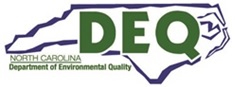 NPDES MS4 Permit Renewal Application FormNational Pollutant Discharge Elimination System (NPDES)Municipal Separate Storm Sewer System (MS4)NPDES MS4 Permit Renewal Application FormNational Pollutant Discharge Elimination System (NPDES)Municipal Separate Storm Sewer System (MS4)NPDES MS4 Permit Renewal Application FormNational Pollutant Discharge Elimination System (NPDES)Municipal Separate Storm Sewer System (MS4)Please complete the information below and submit this form along with the required supplemental information to the address indicated.Please complete the information below and submit this form along with the required supplemental information to the address indicated.Current Permit No.NCSMS4 Name Owner Name*Owner TitleStreet AddressCity, State, ZipPhone NumberE-mail AddressContact NameContact TitleEmployerStreet AddressCity, State, ZipPhone NumberE-mail AddressContact NameE-mail AddressContact NameE-mail AddressSignature:*  Print Name:Title:Signed this ____ day of 20____ .Signed this ____ day of 20____ .